Faglig råd for naturbrukReferat fra rådsmøte i faglig råd for naturbruk 31. august 2012Dato: Fredag 31. august 2012 fra 10.00 til 15.00Sted: Utdanningsdirektoratets lokaler, møterom 3, 1. etgTilstede:			     Forfall:Trine Merethe Paulsen 						Johnny Hansen
Arvid Eikeland 							Randi Eikevik		
Petter Nilsen										Tore Felin Ola EidInger Anita SmukRobert SkarpnesDaniela Dobbert								Knut Eirik Svendsen
Bodil Onsaker BergStine Haneberg JohansenMona Vibeke Moe (sekretær)Dagsorden:Kl. 10.00:	15 minutter til organisasjonene1.3.12	Godkjenning av innkalling og dagsorden2.3.12		Godkjenning av referat fra rådsmøtet 25. april 20123.3.12	ReferatsakerStatus for endret struktur for landbruk og gartneri (forsøksordning med 2+2modell)Samfunnskontrakt for flere læreplasserSertifikatoversikt - Oppdrag til faglige råd om utredning av                        	sertifiseringskrav i fagOppdrag til de faglige rådene – Rapport fra oppnevningsperioden 2008 – 2012Fylkesbesøk til ØstfoldSRY-sak 02-01-2012 – Rutiner og prosedyrer for endring i yrkesfaglige utdanningsprogrammerDagsorden for konstituerende møte 6. september/overføring av saker til nytt råd4.3.12	Referat fra dialogkonferansen for blå sektor – hva skal følges opp i det videre arbeidet?5.3.12	Søknad om kryssløp fra Vg1 teknikk og industriell produksjon og Vg1                        elektro til Vg2 akvakultur6.3.12	Henvendelse fra Frøya videregående skole om endringer i den etterspurte                      kompetansen innen akvakulturfaget7.3.12	Sertifisering av utdanning fiske og fangst – formelle krav til inntak på maritim fagskole8.3.12	Endringer i Vg3 skogbruk9.3.12	Fagopplæring for voksne - Forsøk med realkompetansevurdering som alternativ til skriftlig eksamen på Vg3-nivå10.3.12	EventueltBehandling av sakene1.3.12 Godkjenning av innkalling og dagsordenVedtakGodkjent2.3.12 Godkjenning av referat fra rådsmøte 25. april 2012VedtakGodkjent3.3.12	ReferatsakerStatus for endret struktur for landbruk og gartneri (forsøksordning med 2+2-modell)Sekretariatet orienterer rådet om status for arbeidet med en forsøksordning med 2+2-modell for landbruk og gartneri. Oppdragsbrevet ventes til høsten 2012.Det ble orientert om at Bondelaget har sendt Utdanningsdirektoratet en påminnelse om brev som omhandler flere forslag til justering av læreplaner og endring av tilbudsstruktur innen utdanningsprogram naturbruk i videregående skole. VedtakInformasjonen ble tatt til orientering. Brevet fra Bondelaget skal sendes ut ved innkalling til konstituerende rådsmøte 6. september 2012, og skal slik knyttes opp mot saken.Samfunnskontrakt for flere læreplasserSamfunnskontrakten for flere læreplasser ble annonsert 14. april 2012 på følgende måte på Kunnskapsdepartementets nettside (utdrag av pressemelding):Antallet godkjente lærekontrakter skal øke med 20 prosent fra utgangen av 2011 og fram til 2015. Det er den forpliktende målsettingen når Kunnskapsdepartementet, sammen med alle arbeidsgiver– og arbeidstakerorganisasjonene, i dag (14.april 2012) skrev under en egen samfunnskontrakt for å skaffe plass til flere lærlinger. Ved utgangen av 2011 var det registrert vel 15 000 godkjente kontrakter. Det betyr at rundt 3000 flere lærlinger enn i dag må være på plass innen 2015.  Kunnskapsminister Kristin Halvorsen kaller den nye kontrakten for historisk: - For første gang stiller alle de store organisasjonene i arbeidslivet seg bak en ambisiøs målsetting for flere læreplasser. Både arbeidsgivere, fagorganisasjoner staten og fylkeskommunene påtar seg forpliktelser for å nå 20-prosentsmålet og har en viktig jobb å gjøre på sine ansvarsområder.  Alle partene bak samfunnskontrakten lover å samarbeide tett og vil ha årlige gjennomganger for å sikre at antallet lærekontrakter utvikler seg i tråd med målene. Dette innebærer systematisk erfaringsutveksling, vurderinger av hvilke tiltak som virker best, og igangsetting av nye tiltak når det er nødvendig. Partene er også enige om å etablere et eget Norges-kart der utviklingen i antallet læreplasser både kan måles i samtlige fylker og kommuner og brytes ned på ulike virksomhetsområder. Dette er samme virkemiddel som tidligere ble brukt for å måle og følge opp utviklingen mot full barnehagedekning i alle kommuner.I tillegg til Kunnskapsdepartementet er også Fornyings – og administrasjonsdepartementet med sitt ansvar for statlige arbeidsplasser en av underskriverne. I tillegg har følgende organisasjoner skrevet under: LO, NHO, KS, YS, Unio, Virke, Spekter og Maskinentreprenørenes forbund.Se også linken nedenfor for ytterligere informasjon om samfunnskontrakten:http://www.udir.no/Spesielt-for/Fag-og-yrkesopplaring/Samfunnskontrakten-/Faglig råd for naturbruk oppfordres til å diskutere hva samfunnskontrakten vil bety for lærefagene innenfor naturbruk og om hvordan rådet kan bidra.I møte i arbeidsutvalget 17. august 2012 ble det diskutert om faglig råd bør stille spørsmål til SRY om hvordan det har tenkt til å involvere de faglige rådene? I nevnte møte kom det innspill på at det bør være en dialog med SRY i det videre arbeidet. Som avtroppende råd bør det videre oversendes en melding til nytt råd om at det bør opprettes en dialog med SRY og faglige råd om arbeidet med samfunnskontrakten.VedtakFaglig råd for naturbruk gjør en henvendelse til SRY hvor det orienteres det om at faglig råd som rekrutteringspart ønsker å bli involvert. SRY oppfordres til å benytte seg av kompetansen i rådet.Sertifikatoversikt - Oppdrag til faglige råd om utredning av sertifiseringskrav i fagKartlegging av de ulike sertifiseringene og andre krav som er nødvendig for å kunne utøve de yrkene det tilbys utdanning, bestilt av Utdanningsdirektoratet, ble sendt 15. juni 2012. Utvalgte rådsmedlemmer fikk på rådsmøtet 25. april 2012 ansvar for å kvalitetssikre (herunder oppdatere) listen over sertifikatkrav og – ønsker fra forrige behandling i 2006. Innspillene ble sendt sekretær Mona Vibeke Moe innen fristen.Sekretær presenterte innspillene, og det kom opp noen justeringer i møtet 31. august 2012. VedtakSekretariatet sender ut oppdatert liste til medlemmene. Samtidig ber rådssekretær om informasjon fra avdeling for læreplan i Utdanningsdirektoratet om hva informasjonen skal brukes til, og tydelige kriterier for hva som skal stå på listen.Saken settes opp som sak til konstituerende møte 6. september 2012. Faglig råd for naturbruk anbefaler det nye rådet å lage rutiner for en jevnlig oppdatert oversikt.Rapport fra oppnevningsperioden 2008 – 2012Rapporten fra oppnevningsperioden 2008 – 2012 er ferdigstilt. Utdanningsdirektoratet skal på bakgrunn av rapportene fra de faglige rådene utarbeide en oppsummering som vil danne grunnlaget for det videre arbeidet i rådene. Sekretær ga en kort oppsummering av hovedpunktene i rapporten (vektlegger punkt 4. til 6.).I AU-møtet 17. august 2012 ble følgende under punkt 6. Framtidige utfordringer kommentert:Det er en utfordring å opprettholde kompetanse og utstyr på så vidt mange skoler med få elever. Rådet ønsker en prosess der mulighetene for regionalt samarbeid og etablering av kompetansesentra på tvers av fylkesgrensene utredes nærmere.I nevnte møte ble det i denne forbindelse understreket hvor viktig det er å følge med på hva SRY foretar seg i denne saken. Dette bør være en sak som også følges opp i det nye rådet. Arvid Eikeland kommenterte dette i møtet.Det ble kommentert at skifte med Maskinentreprenørenes Forbund (MEF) bør inngå i vedlegget med oversikt over medlemmer.VedtakRådssekretær inkluderer tilleggsopplysninger om deling av representasjon (MEF) i rapporten.Fylkesbesøk til ØstfoldFølgende er hentet fra henvendelsen om besøk til Østfold fylkeskommune 16. – 17. oktober 2012:«Samarbeidsrådet for yrkesopplæring (SRY) har overfor de faglige rådene anbefalt besøk i fylkeskommunene. Besøkene skal bygge opp under Kunnskapsløftets intensjoner om økt samarbeid mellom skole og arbeidsliv. Faglig råd for naturbruk ønsker å besøke Østfold fylkeskommune 16. – 17. oktober 2012. Rådet har følgende ønsker for besøket:Besøk hos skolene Tomb og Kalnes for informasjon om det faglige arbeidet på skolene. Rådet ønsker særlig innspill på hvordan skolene vurderer den faglige bredden i utdanningsprogram for naturbruk og å få informasjon om de løsninger skolene har valgt. Rådet ønsker også å høre skolenes tanker omkring en eventuell overgang til 2 + 2 – modell i landbruk- og gartnerifagene. Videre ønsker rådet å få informasjon om hvordan miljø- og energispørsmål ivaretas i opplæringen i skogfagene, og en vurdering av læreplanene i dette perspektivet.2.  Besøk på Borregaard, generell informasjon i et verdikjedeperspektiv. 3.  Informasjon om fagskoletilbud innen naturbruksfag, behov og løsninger. 4.  Informasjon om næringslivets behov for og etterspørsel etter naturbruksfaglig kompetanse, både på fagbrev- og fagskolenivå.«Sekretær ga en kort orientering om detaljer i programmet, slik det foreløpig så ut etter møtet med Østfold fylkeskommune 30. august 2012. Utgangspunktet for møtet var arbeidsutvalgets tilbakemelding diskutert i AU-møtet 17. august 2012. Blant annet er det meldt tilbake at med høyde for at opplegget er mye opp til vertskapet, ønskes det besøk fra et opplæringskontor samt et besøk i et avløserlag. Videre er overnatting innenfor næringsbasert turisme ønskelig, samt kortreist mat. Et forslag om å bli presentert for innlandsfiske- og guiding i Halden ble også meldt tilbake.For Borregaard-besøket ble det meldt tilbake at det kan vinkles i retning av rekruttering av lærlinger og regjeringens tiltakspakke for å styrke treforedlingsindustrien (jf. revidert nasjonalbudsjett 2012). I møtet ble det gjort oppmerksom på gjeddefiske-turisme som et forslag til innhold.VedtakSaken følges opp i konstituerende rådsmøte 6. september 2012. SRY-sak 02-01-2012 – Rutiner og prosedyrer for endring i yrkesfaglige utdanningsprogrammerI møtet i arbeidsutvalget 17. august 2012 viste nestleder 2 til SRY-sak 02-01-2012 Rutiner og prosedyrer for endring i yrkesfaglig utdanningsprogrammer i møtet i arbeidsutvalget 17. august 2012, og gjorde her oppmerksom på at det er aktivitet i SRY knyttet til rutiner og prosedyrer for endring i yrkesfaglige utdanningsprogrammer. Utdrag fra referat fra SRY-møte 9. februar 2012:Saken ble tatt opp etter ønske fra SRY med bakgrunn i Utdanningsforbundets innspill på forrige møte om at det er for vanskelig å etablere nye fag. Det var ikke enighet på møtet om at prosedyrene og retningslinjene for godkjenning av nye fag er vanskelige å forholde seg til. Det ble argumentert med at problemene oppstår når en ikke følger disse retningslinjene.SRY sluttet seg til direktoratets forslag om at det opprettes en arbeidsgruppe som skal se nærmere på saken og komme tilbake med et saksfremlegg i et senere SRY-møte. Vedtak SRY setter ned en gruppe som får i oppgave å gjennomgå rutiner og prosedyrer for endring i yrkesfaglige utdanningsprogram og vurdere eventuelle behov for endringer.Arvid orienterte på rådsmøtet 31. august 2012.Dagsorden for konstituerende rådsmøte 6. september 2012 / saksoverføring til nytt rådI møtet i arbeidsutvalget 17. august 2012 kom det opp forslag til flere saker til dagsorden forkonstituerende rådsmøte 6. september 201. Dagsorden vil utover AU-fastsetting bestå av konstituering og felles saker (kommer senere).I nevnte AU-møte ble det vedtatt at følgende saker skal videreføres til det neste rådet:Dialog med SRY om samfunnskontrakten – hvordan har SRY tenkt å involvere de faglige rådene i arbeidet med denne? (orienteringssak)Punkt 6. Framtidige utfordringer i rapport fra oppnevningsperioden 2008 – 2012 (jf. regionale utfordringer nevnt under referatsak Rapport fra oppnevningsperioden 2008 – 2012 ovenfor) (orienteringssak)Oppfølging av dialogkonferansen (vedtakssak)2 + 2 forsøket innen landbruk og gartneri (orienteringssak)Henvendelse fra Velg Skog og Frøya videregående om fordypninger (vedtakssaker)Til orientering avholdes det konstituerende rådsmøtet som nevnt 6. september 2012, og det betyr at dagsorden for dette møtet ikke rakk en behandling før rådsmøtet 31. august 2012. VedtakJustert dagsorden ettersendes til det nye rådet før møtet 6. september 2012.4.3.12	Referat fra dialogkonferansen for blå sektor – hva skal følges opp i det videre arbeidet?På dialogkonferansen 3. mai 2012 ble diskusjonen rundt noen problemstillinger (se nedenfor) organisert i grupper. Innholdet i diskusjonene er sammenfattet i et oppsummeringsnotat, og rådet oppfordres til å diskutere hva som bør følges opp fremover.Temaer til diskusjon i gruppene var følgende:Er fagenes sluttkompetanse tilstrekkelig i forhold til næringenes behov?Er kandidater fra utdanningsprogrammet for naturbruk Ansettbare?Kompetente som selvstendige næringsdrivende?Forberedt for høyere utdanning?Hva kan eventuelt gjøres med utdanningsløpet for å tilfredsstille næringenes behov for kompetanse og arbeidskraft?Sekretær kommenterte oppsummeringsnotatet som var vedlagt som sakspapir til innkallingen til rådsmøtet 31. august. VedtakOppsummering fra både grønn og blå dialogkonferanse med innarbeiding av eventuelle forslag til justeringer og kommentarer fra rådsmedlemmene legges frem for det nye rådet i det konstituerende møtet 6. september. Rådet oversender samlet materiale til det nye rådet som grunnlag for videre arbeid.Rådet understreket hvor viktig det er at følgende poengteres overfor det nye rådet, og det anmodes om at det arbeides med dette videre:at lærebedriftene bør få en påminnelse om at de har påtatt seg både et opplæringsår og et verdiskapningsår. Dette innebærer at lærebedriftene synliggjør sine utfordringer også i denne del av opplæringen.hvem har ansvar og hvem tar initiativ til å se nærmere på læreplanen for Vg3 studieforberedende naturbruk? Er denne slik at den er attraktiv for elever og relevant for høyskolene?det er stort behov for yrkeskombinasjoner innen naturbruksområdet. Likeledes er behovet for å øke kompetanse innen teknikk, miljø og energi. Er noe av dette grunnlag for nye programområder?5.3.12 Søknad om kryssløp fra Vg1 teknikk og industriell produksjon og Vg1 elektro til Vg2 akvakulturPå arbeidsutvalgsmøtet 1. februar 2012 ble det vedtatt at forslaget om kryssløp fra Vg1 teknikk og industriell produksjon og Vg1 elektro til Vg2 akvakultur behandles på første rådsmøte etter dialogkonferansen for «blå sektor» 3. mai 2012. Møtet 30. mai 2012 ble avlyst, så saken skal behandles på rådsmøte 31. august 2012.Sekretær har sendt en e-post henvendelse til de «blå» i rådet; Knut-Eirik, Kim, Trine og Robert, hvor AU ba om at disse faglig involverte forbereder seg på å sette seg inn i saken som forberedelse til møtet, herunder vurdere innholdet i læreplanene og vurdere søknaden ut fra et faglig synspunkt. Nevnte ansvarspersoner ga sin vurdering i møtet.VedtakRådet anbefaler ikke å åpne for foreslått kryssløp nå og avviser dermed saken. Saken oversendes imidlertid det nye rådet for videre behandling. Faglig råd for naturbruk anbefaler det nye rådet å ta opp problemstillingen igjen etter behandling av konferansematerialet. Dette vedtaket er i tråd med vedtaket fra vinteren 2011 om kryssløp i grønn sektor. 6.3.12 Henvendelse fra Frøya videregående skole om endringer i den etterspurte kompetansen innen akvakulturfaget.Utdrag fra brevet: «Frøya videregående skole er oppfordret av næringsaktører i regionen å utrede muligheten for åinnføre en opplæring innen undervannsoperasjoner i havbruksnæringen. Bakgrunnen for dette er utviklingen i havbruksnæringen mot stadig mer spesialiserte arbeidsoppgaver. Vi ser også at havbruksnæringen er i ferd med å endre seg fra erfaringsbasert til kunnskapsbasert. Siden videregående opplæring innen akvakultur ble opprettet er det utviklet mange spesialiserte arbeidsoppgaver som i mange tilfeller er "outsourcet" fra den daglige driften på et oppdrettsanlegg. Tidligere ble de fleste arbeidsoperasjoner løst på anlegget av anleggets egne ansatte. Denne utviklingen har skjedd i løpet av kort tid, i sammenheng med at anleggene stadig har blitt større og strukturendringer i havbruksnæringen. Vi mener at dagens læreplaner ikke er tilpasset disse endringene. Det har dukket opp — og vil framover dukke opp nye fagområder som tidligere ikke eksisterte og som krever fagopplæring.Frøya videregående skole ønsker å ta tak i noen av disse områdene i sitt forsøk etteropplæringsloven. Ut fra vurderinger har vi kommet fram til at grunnlag for søknad om endring av tilbudsstruktur erbehov for oppsplitting av programområde akvakultur.Vi har vurdert andre læreplaners kompetansemål og funnet at de ikke dekker detkompetansebehovet som næringslivet etterspør.Vi ser for oss at dette skal være en fordyping innen vg2 akvakultur. Bakgrunnen for dette er at det er flere felles områder med akvakultur. Frøya videregående skole har henstilt til faglig råd for naturbruk at det settes med en læreplangruppe som jobber med dette, og at Frøya videregående skole blir representert i denne gruppen.Forslag til andre deltagere i en slik læreplangruppe:Arbeidstilsynet, dykkernæringen, havbruksnæringen, leverandørnæringen til havbruksnæringen.«Arbeidsutvalget (AU) vedtok i møte 17. august 2012 at faglig råd for naturbruk ber Utdanningsdirektoratet (ved avdeling for læreplan) vurdere muligheten for å gjøre endringer i læreplan for akvakultur. Faglig råd for naturbruk ønsker å med dette å gi innspill til endringer. For at saken skal få en grundig behandling vedtok AU i nevnte møte at saken skal overføres videre til det nye rådet. I denne forbindelse kan noen problemstillinger være gjenstand for diskusjon:Er det slik at dagens læreplan ikke fanger opp endringer innenfor næringen?Gitt at arbeidsgiver- og arbeidstager er fraværende i søknaden – er det da en søknad som dekker næringen? (Er det en søknad som næringen går god for?)Vil alle organisasjoner involveres i en eventuell høring, hvis avdeling for læreplan setter sammen en slik gruppe?Rådet diskuterte saken, og vurderte om faglig råd for naturbruk sender henvendelse til Utdanningsdirektoratet (avdeling for læreplan) hvor det tas initiativ til å vurdere om det ergrunnlag for å vurdere endring i lærepanen. Det ble anbefalt en ordning for konstituerende rådsmøte 6. september 2012. VedtakFaglig råd for naturbruk ber i en henvendelse til avdeling for læreplan i Utdanningsdirektoratet nevnte avdeling om å vurdere om det er grunnlag for endring i læreplan. Det sendes samtidigkopi av brevet til SRY hvor det vises til at rådet får mange søknader om fordypninger. Informasjon om saken med oppsummering fra rådsmøtet 31. august 2012 overføres til det nye rådet. I det direkte svaret til Frøya skal faglig råd for naturbruk informere om at det ikke ergrunnlag for å anbefale fordypning per i dag, men at faglig råd for naturbruk har bedt avdelingfor læreplan i Utdanningsdirektoratet vurdere om det er grunnlag for endring i læreplan.Samtidig skal Frøya oppfordres til å vurdere handlingsrommet innenfor læreplanverket, jf.prosjekt til fordypning.Det nye rådet orienteres om saken i møtet 6. september 2012. 7.3.12	Sertifisering av utdanning fiske og fangst – formelle krav til inntak på maritim fagskole.Utgangspunkt for saken er en henvendelse til Kunnskapsdepartementet fra Norgesfiskarlag, de fiskerifaglige opplæringskontorene og fiskeri- og sikkerhetsfaglig forum (brev av 20. april 2012). Ut fra dialogen mellom de fiskerifaglige opplæringskontorene og Sjøfartsdirektoratet oppfatter Norges fiskarlag det som om det vil bli vanskeligere åkvalifisere til de maritime sertifikatfagene i teknisk fagskole med utgangspunkt i fagbrev fiske og fangst. Problemstillingen oppstår som følge av at læreplanen for fagbrevet til fiske og fangst ikke er i samsvar med den nylig justerte STCW-konvensjonen. I henvendelsen oppfordres Kunnskapsdepartementet til å iverksette en prosess slik at de aktuelle læreplanene støtter konsesjonskravene Sjøfartsdirektoratet mener må dekkes inn i undervisningen. Utdrag fra Utdanningsdirektoratets informasjonsbrev av 22. juni 2012 til medlemmer ogvaramedlemmer i faglig råd for naturbruk, elektrofag og teknikk og industriell produksjon:Utdanningsdirektoratet foreslår tilpasninger i læreplan for Vg3 elektriker og vurderer ulike alternativer for endringer i læreplan for matros og motormann. Vi ser samtidig på endringerfor fisker, da dette er en yrkesgruppe som ofte utfører oppgaver som omfattes av desamme bestemmelsene. Saken overføres til det nye rådet, som viser til brev fra departementet og ber om at det blir fulgtopp.VedtakRådet tok informasjonen til etterretning.8.3.12	Endringer i Vg3 skogbruk Utdanningsdirektoratet har mottatt brev fra Velg Skog som med støtte fra Fellesforbundet, NORSKOG, Norges Skogeierforbund, SB-Skog, Norsk Allmenningsforbund, Vestskog, ATSkog, Glommen, Viken og Mjøsen, foreslår endringer i Vg3 skogbruk. Ønsket er at faget får to fordypninger. Utdanningsdirektoratet har bedt det faglige rådet se på henvendelsen fra Velg Skog.Sitat fra henvendelsen fra Utdanningdirektoratet til faglig råd for naturbruk:Utdanningsdirektoratet vil understreke at det foreløpig ikke gis anledning til å innføre fordypninger i fag. Men dette spørsmålet er til vurdering i direktoratet. En endelig avgjørelse må tas av Kunnskapsdepartementet, og vi kan ikke forvente et vedtak med det aller første. Forslagsstilleren vil bli informert om dette.I svaret fra Utdanningsdirektoratet til forslagsstillere står det følgende: «Utdanningsdirektoratet vil understreke overfor forslagsstiller at det foreløpig ikke gis anledning til å innføre fordypninger i fag. Men dette spørsmålet er til vurdering i direktoratet. En endelig avgjørelsemå tas av Kunnskapsdepartementet, og vi kan ikke forvente et vedtak med det aller første.»I AU-møtet 17. august 2012 ble det vedtatt at saken skal diskuteres på rådsmøtet 31. august 2012. AU ba faglig råd for naturbruk diskutere om problematikken kan behandles på annen måte, herunder diskutere om det skal be avdeling for læreplan i Utdanningsdirektoratet vurdere om man kan gjøre noe med formuleringen som sier at man har en fleksibilitet.Sekretariatet ble videre bedt om å sjekke opp status for andre utdanningsprograms søknad/arbeid med fordypninger. Til orientering inviteres ansvarsperson i Utdanningsdirektoratet til et senere rådsmøte for å orientere om retningslinjer for endring i tilbudsstruktur samt prosessen Byggenæringens Landsforening (BNL) har tatt initiativ til. Nevnte forening har fremlagt et ønske om nettopp fordypninger som et tiltak for å rette opp det de hevder er feil og mangler ved dagens utdanningstilbud innen bygg- og anleggsteknikk. AU vedtok videre at Velg Skog får respons i brevs form etter møtet 31. august 2012.VedtakFaglig råd for naturbruk har mottatt forslag om endring, men faglig råd for naturbruk anbefaler en revidering av læreplanen. Det skal også sendes et brev til forslagsstiller. Velg Skog har på vegne av sine samarbeidspartnere sendt søknad om endring av læreplanen for Vg3 skogbrukgjennom å foreslå fordypningsområder. Da dette foreløpig ikke er mulig, foreslår faglig råd for naturbruk at det i første omgang gjøres endringer i nåværende læreplan. Det sendes brev til forslagsstiller om tilslutning til en slik framgangsmåte.Det nye rådet orienteres om saken i møtet 6. september 2012.9.3.12	Fagopplæring for voksne - Forsøk med realkompetansevurdering som alternativ til skriftlig eksamen på Vg3-nivåSaken er en oppfølging av Samarbeidsrådet for fag- og yrkesopplæring (SRY) sin sak Fagopplæring for voksne – Forsøk med realkompetansevurdering som alternativ til skriftlig eksamen på Vg3-nivå (SRY-sak 03-01-2012).I sin behandling av nevnte sak fattet SRY følgende vedtak:SRY anbefaler at et forsøk med realkompetansevurdering som alternativ til skriftlig eksamen på Vg3-nivå gjennomføres der de faglige rådene ser det som ønskelig. Forsøket gjennomføres blant annet innenfor rammen av Vox sitt prosjekt om videregående opplæring for voksne.Rådene bes behandle denne saken ved første anledning/møte og melder tilbake rådets vurdering av saken til Utdanningsdirektoratet.Til saken er SRYs saksfremlegg sammen med KDs notat og SRYS referat  fra dette møtet vedlagt.Bakgrunnen for saken er at den skriftlige prøven for praksiskandidater ikke kan erstattes med en realkompetansevurdering. Saken var første gang oppe i SRY oktober 2010 som da ga en delt innstilling om støtte til et forslag om en utprøving. Direktoratet anbefalte ikke en endring i forskriften i november 2012, men inviterte fylkene til å sette i gang forsøk innenfor rammen av opplæringsloven § 1-4. I mellomtiden har det imidlertid skjedd endringer som påvirker avgjørelsen fra den gang. Det har vært arbeidet med meldingen til Stortinget om utdanning for velferd som ble lagt frem 17. februar. KD foreslår her å prøve ut en vekslingsmodell (alternativ til 2 + 2 modellen) for helsearbeiderfaget og barne- og ungdomsarbeiderfaget i tillegg til å få på plass nasjonale kriterier for realkompetansevurdering. KD ønsket derfor på ny å legge saken fram for SRY. Diskusjonen i SRY viste at det har vært en bevegelse i saken siden den var oppe til behandling forrige gang. SRY kunne slutte seg til å anbefale et forsøk under forutsetning av at de faglige rådene ønsker det. Med utgangspunkt i en diskusjon på AU-møtet 17. august 2012 om hvordan § 3-5-kandidater skal kunne dokumentere sin kompetanse er faglig råd for naturbruk (AU) positive til forsøk, men har likevel noen betenkeligheter og innvendinger. Leder er utfordret på å tenke gjennom noen utfordringer, og melder tilbake disse i notats form til sekretær. Frist for tilbakemelding til sekretariatet: 10. september. Rådet ble oppfordret til å diskutere saken i rådsmøtet 31. august 2012.VedtakFaglig råd for naturbruk sier ja til forsøket, men oppfordrer til tydeliggjøring av vurderingskriterier. Rådet vektla også etterstrebelse av et nasjonalt nivå, og ønsker en debatt om prøveformen slik den er per i dag. Det oppfordres også til at det gis tydelig informasjon til kandidaten, slik at vedkommende i større grad kan forberedes til å løse dagens skriftlige eksamensform.10.3.12 	EventueltIngen saker ble tatt opp.Vår saksbehandler: Mona Vibeke MoeDirekte tlf: 23 30 12 19E-post: mvm@utdanningsdirektoratet.noVår saksbehandler: Mona Vibeke MoeDirekte tlf: 23 30 12 19E-post: mvm@utdanningsdirektoratet.noVår saksbehandler: Mona Vibeke MoeDirekte tlf: 23 30 12 19E-post: mvm@utdanningsdirektoratet.noVår dato:2.09.2012Vår referanse:2012/599Vår dato:2.09.2012Vår referanse:2012/599Deres dato:Deres referanse: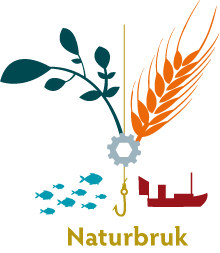 